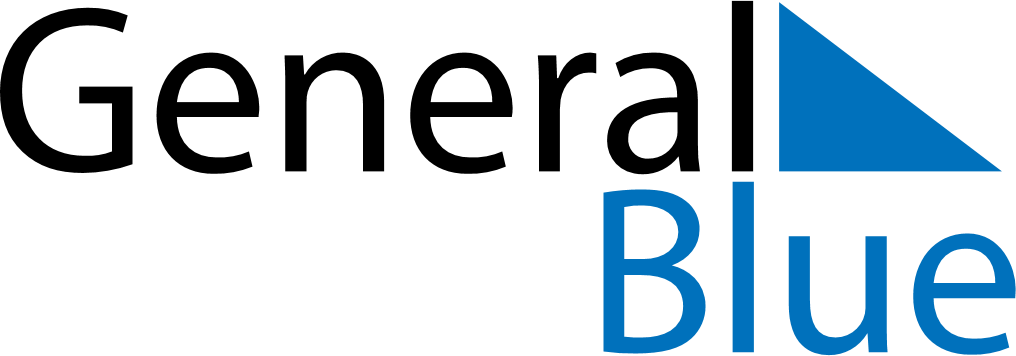 July 2028July 2028July 2028July 2028TurkeyTurkeyTurkeyMondayTuesdayWednesdayThursdayFridaySaturdaySaturdaySunday112345678891011121314151516Democracy and National Unity DayDemocracy and National Unity Day1718192021222223242526272829293031